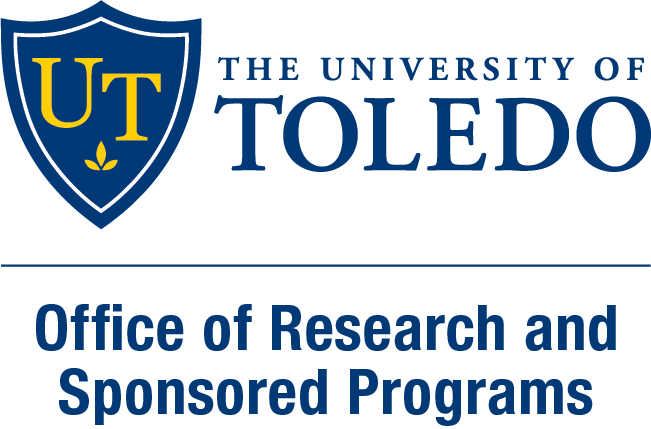 Name:      		Title:      		Date: mm/dd/yyyyDepartment:      		College:      		Mail Stop:      Project Title:      Your faculty appointment is	9-month 	10-month 	11-month 	12-month Project Description (max 4 double-spaced pages 2-5). This must be written for a general PhD-level audience, not experts in your field. You must include abbreviated versions of:A statement of the significance of the problem and its impact on the field of studyA statement describing the interdisciplinary aspects of the proposed studiesA section outlining the specific goals of the project and how they will be accompaniedA description of the studies to be completed, including preliminary results if anyExpected outcomesPlans for seeking additional fundingDO NOT BEGIN HEREPROJECT DESCRIPTION BEGINS ON PAGE 2